Publicado en  el 18/01/2017 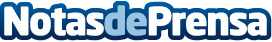 El océano Pacífico oriental ve peligrar sus jardines submarinos por el calentamiento globalUn estudio llevado a cabo por científicos del CSIC, recientemente publicado en la revista Plos One, afirma que el calentamiento global podría acabar con los jardines de gorgonias ecuatorianosDatos de contacto:Nota de prensa publicada en: https://www.notasdeprensa.es/el-oceano-pacifico-oriental-ve-peligrar-sus Categorias: Otras ciencias http://www.notasdeprensa.es